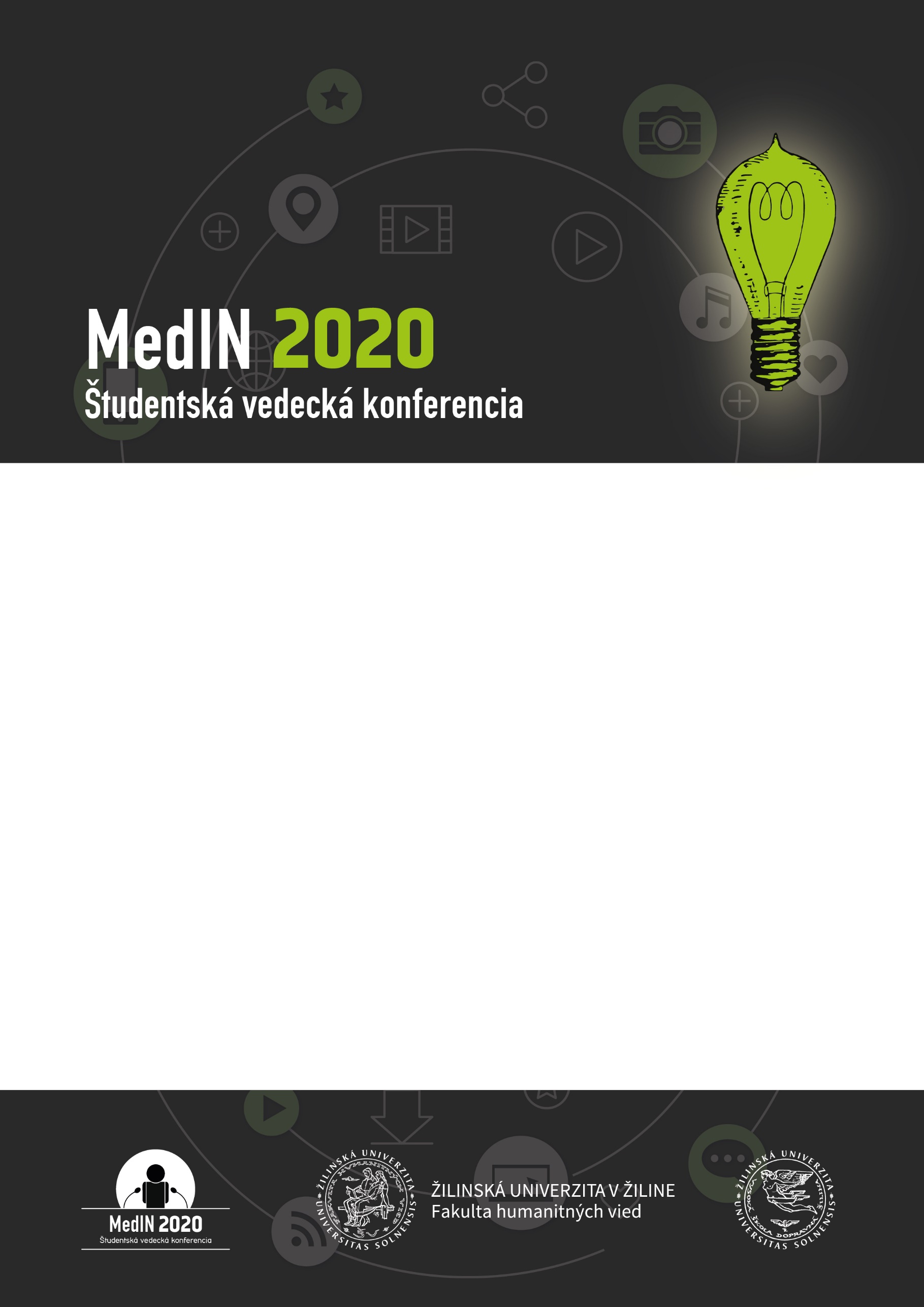 Katedra mediamatiky a kultúrneho dedičstva Vás pozýva na 4. ročník Študentskej vedeckej konferencie MedIN, ktorá sa bude konať 7.4.2021 o 11:00 tentokrát ONLINE (www.kmkd.fhv.uniza.sk/medin), v prostredí Žilinskej univerzite v Žiline.Témou konferencie pre rok 2020 jeKreatívny priemysel a mediálna produkcia.• Rokovací jazyk: slovenský, anglický.• Príspevky z konferencie budú uverejnené v elektronickom recenzovanom zborníku.• Prihlášky s názvom príspevku a krátkou anotáciou (300 – 500 znakov) prosíme zaslať do14.12.2020 na adresu medin@fhv.uniza.sk.• Samotný text príspevku je potrebné zaslať do 31.03. 2021 na vyššie uvedenú adresu.Akceptujeme iba príspevky, ktoré budú písané v definovanej šablóne, ktorá obsahuje všetkypotrebné formátovacie úpravy a príklady tvorby bibliografických odkazov.•Šablónu nájdete na adrese: https://kmkd.fhv.uniza.sk/medin/wp-content/uploads/2020/12/MEDIN-sablona-MSVK-2020.docx• MedIN 2020 sa bude konať dňa 7.4.2021 o 11:00 na Žilinskej univerzite v Žiline v ONLINE priestore. Účastníci budú vopred informovaný o priebehu samostatným e-mailom. URL adresa bude uverejnené na stránke https://kmkd.fhv.uniza.sk/medin/.• Prihláška pre neaktívnych účastníkov konferencie nie je potrebná, nakoľko bude prebiehať online vysielanie.• Všetky potrebné informácie nájdete aj na stránke https://kmkd.fhv.uniza.sk/medin/